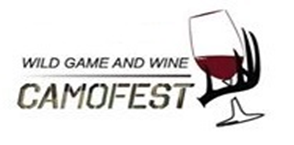 Camofest 2022 Wine Participant Registration FormWinery Name __________________________________________________Contact Name:  First ______________________ Last ___________________Agent(s) attending & Title(s) ____________________________________________________________________________________________________Mailing Address*________________________________________________City ______________________ State __________ Zip/Postal Code _______Business Phone*_____________________ Cell Phone* _________________Email Address* _________________________________________________Website _______________________________________________________*(Required Information) Please check if applicable:________ I will use my own tent.  Tent Dimensions ___________________My signature acknowledges that my company will participate in Camofest 2022 to be held on Saturday, January 29, 2022, from noon-6 p.m. in Bay City, Texas.  I understand free wine tasting will be offered at no cost to the festival.  My company fully understands that the company and agent(s) must be in full compliance with the TABC and will sell wine by the glass and bottle, independent of Camofest. I agree to set up my area no later than 9 a.m. on Saturday, January 29, 2022.  I agree to park in the designated area.  I agree to follow all rules and regulations set forth by festival staff and understand that failure to do so can result in immediate expulsion. I will have no illegal substances or weapons on my person, my table, or my vehicle during the festival. All vendors are responsible for submitting all applicable taxes directly to the proper agency.  Camofest will reimburse my company $100 in travel expenses on the day of the festival; additionally, they will offer $0.35 for each tasting above the the $250 threshold. YOUR PRINTED NAME BELOW REPRESENTS YOUR SIGNATURE ON THE APPLICATION.Signature _______________________________ Today’s Date _____________Print Name _______________________________________________________Please submit up to five (5) choices of wines that you wish to offer at Camofest 2022.  Please list the wines to be offered on the lines provided (include pricing.)___________________________________________________________________

___________________________________________________________________

___________________________________________________________________
_________________________________________________________________________________________________________________________________________________________________________________________________________Festival Guidelines:*	The festival will provide a 10x10 area under a tent unless a winery choosesto bring its own tent.*	Wine vendors will provide their own table, display, serving equipment, 		and chairs for selling by the glass.  *	The Wild Game and Wine Camo fest will provide:  tasting cups, dump buckets, a tasting ticket box, a trash can with continuous trash pickup, and a snack bag with bottled water.  Volunteers will be available to assist you.*	Your banner should not exceed 6 feet in length.*	Wine check-in begins Saturday, January 29 at 9 a.m.  The streets of	downtown Bay City will be closed for this event.  All winery participants 		must move vehicles and trailers from the streets prior to 10 a.m. on the	day of the event. *	Pricing will be determined by each winery regarding wine by the glass,	by the bottle or additional wine tastings requested by participants. *	Hand Sanitizer must be always available on tables.